OBJEDNÁVKA č. 169/2019 - 255.1 PRO PROJEKT MK NAKI II, Č. DG18P02OVV019PRO PROJEKT Rekreační potenciál vody v Praze, č. CZ.07.1.02/0.0/0.0/16_040/0000382Na fakturách uvádějte výše uvedené číslo objednávky a přesný název naší organizace.Taktéž prosíme o uvedení čísla a názvu projektu (uvedeno pod číslem objednávky). Bez uvedení těchto údajů bude faktura vrácena dodavateli k jejich doplnění.Děkujeme. Na základě nabídky S1902166_V2 objednáváme u Vás na fakturu:    dle přiložené tabulkyŽádáme o potvrzení objednávky.Děkujeme.Objednávka bude zveřejněna v Centrálním registru smluv. Zveřejnění zajistí objednatel.Ing. Jan KupecObjednávka podpory software (maintenance)Číslo zákazníka:	145/9305 2	Vaše č. obj. 169/2019-255.1Zákazník: 	Výzkumný ústav vodohospodářský T. G. Masaryka, v. v. i.Kontaktní osoba: 	Mgr. Pavla Štěpánková, Ph.D.Objednávka je provedena na základě nabídky S1902166_V2.Fakturační adresa:	Výzkumný ústav vodohospodářský T.G. Masaryka, v.v.i.	Podbabská 2582/30	Praha	160 00Pozn. Poskytování podpory software (maintenance) firmy ESRI se řídí sjednanými obchodními podmínkami.Na faktuře prosíme uvedení následujícího textu:„PRO PROJEKT MK NAKI II, Č. DG18P02OVV019 (Historické vodohospodářské objekty, jejich hodnota, funkce a význam pro současnou dobu) bude v roce 2019 účtována částka 73 000,00 Kč a v roce 2020 částka 33 972,82 KčPRO PROJEKT Rekreační potenciál vody v Praze, č. CZ.07.1.02/0.0/0.0/16_040/0000382 bude v roce 2019 účtována 20 077,18 Kč“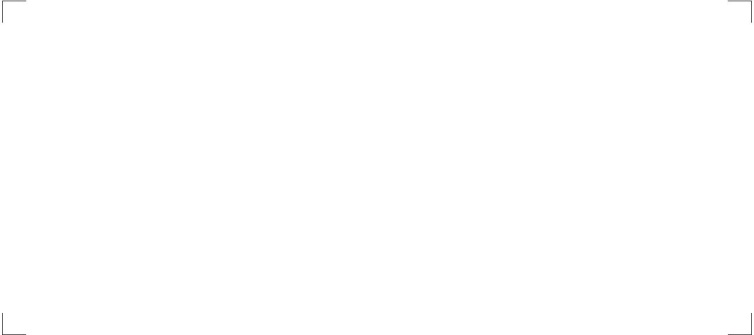 Arcdata Praha s.r.o.Hybernská 24110 00 Praha 1Limitní cena: 127.050 ,- KčVyřizuje: Ivana DivišováDodací termín: 2. 9. 2019Tel./Fax: 541 126 326Doprava: dodavatelem (nezasílat poštou na dobírku!)E-mail: ivana.divisova@vuv.cz Dodací místo: Datum: 27.8.2019    Obnovení podpory- ArcGIS Desktop Basic CU       2 ks- ArcGIS Spatial Analyst CU      1 ks- ArcGIS 3D Analyst CU             1 ksPoložkaCena bez DPH21% DPHCena s DPHSystémová podpora software firmy Esri – aktivace

Poznámka: Maintenance sw Esri – aktivace na období do 31.12.201976 923,29 Kč16 153,89 Kč93 077,18 KčSystémová podpora software firmy Esri – aktivace

Poznámka: Maintenance sw Esri – aktivace na období do 01.09.202028 076,71 Kč5 896,11 Kč33 972,82 KčCelkem bez DPH105 000,00 Kč105 000,00 Kč105 000,00 Kč21% DPH22 050,00 Kč22 050,00 Kč22 050,00 KčCelkem s DPH127 050,00 Kč127 050,00 Kč127 050,00 Kč